Specifikace služby elektronických komunikací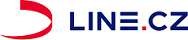 Systém NET Line s.r.o., IČ: 26365863, DIČ: CZ26365863 se sídlem Rokycanova 1929, 35601 Sokolovfirma je zapsána v obchodním rejstříku vedeném u Krajského soudu v Plzni, oddíl C, vložka 15Název organizace / Jméno a příjmení	Jméno a příjmeníMěsto AšAdresa	FunkceKamenná 473/52E-mailAš	35201	macejak.petr@muas.cz; raskova.blanka@muas.czPoznámka:	731454406	354524217Pevné linkyÚčastnické přípojkyKonektivita pro Hotspoty MP	200,00 Beze změnyTel.: 355 366 355 * E-mail: obchod@line.cz * Web: www.line.cz * Facebook: - *	Stránka 1 z 2Pobočky: Sokolov, Nábřeží Petra Bezruče 1271/1; Karlovy Vary, Sokolovská 180/64; Ostrov, Mírové nám. 733 *Bezdrátový spoj 1Gb/s	1 500,00 Beze změnyV                                dne  	V                                dne  poskytovatel - Systém NET Line s.r.o.	účastník - Město AšTel.: 355 366 355 * E-mail: obchod@line.cz * Web: www.line.cz * Facebook: - *	Stránka 2 z 2Pobočky: Sokolov, Nábřeží Petra Bezruče 1271/1; Karlovy Vary, Sokolovská 180/64; Ostrov, Mírové nám. 733 *Dodatek ke smlouvě čísloDodatek ke smlouvě čísloČíslo specifikace / verzeČíslo specifikace / verzeNahrazuje specifikaci / verziNahrazuje specifikaci / verzi06100300253901061003002539011/151/151/141/14Adresa ÚčastníkaAdresa ÚčastníkaKontaktní osoba ÚčastníkaKontaktní osoba ÚčastníkaMěstoPSČMobilní telefonPevný telefon / Fax:Účastník není vlastníkem objektu, ve kterém bude ukončen přístupový okruh. V tomto případě si účastník zajistí  souhlas vlastníka objektu.Účastník není vlastníkem či provozovatelem vnitřních rozvodů v objektu, které budou využity pro Službu. V tomto případě si účastník zajistí souhlas vlastníka objektu.Signalizace	Hlasových kanálů Signalizace	Hlasových kanálů Signalizace	Hlasových kanálů Signalizace	Hlasových kanálů Signalizace	Hlasových kanálů Účastnických přípojek (ÚP)Účastnických přípojek (ÚP)Cena za ÚP Cena za ÚP Sl. % Celkem Typ změnyúčastnická přípojka ISDNúčastnická přípojka ISDN4422250,00250,000500,00 Beze změnyslužby PBXslužby PBX11112 600,002 600,0002 600,00 Konec do 03/2024služby PBXslužby PBX11112 200,002 200,0002 200,00 Konec do 03/2024účastnická přípojka ISDNúčastnická přípojka ISDN4422250,00250,000500,00 Beze změnyúčastnická přípojka ISDNúčastnická přípojka ISDN4422250,00250,000500,00 Beze změnyslužby IP PBX S50služby IP PBX S5011111 500,001 500,0001 500,00 Beze změnyspráva telefonního systémuspráva telefonního systému11114 900,004 900,0004 900,00 Nová od 03/2024služby IP PBX Radniceslužby IP PBX Radnice11111 500,001 500,0001 500,00 Nová od 03/2024služby IP PBX KamennáPočet účastnických přípojek: 7Veřejná telefonní čísla s provolbouslužby IP PBX KamennáPočet účastnických přípojek: 7Veřejná telefonní čísla s provolbou11111 800,001 800,0001 800,00 Nová od 03/2024Celkem bez DPH: 11 200,00 KčZáklad tel. čísla ProvolbaPočet čísel Cena za provolbu  Celkem Typ změny Celkem Typ změny Celkem Typ změnyPoznámkaPoznámkaPoznámkaPoznámka3545242X	X=00-99	1	200,00Počet veřejných telefonních čísel s provolbou: 13545242X	X=00-99	1	200,00Počet veřejných telefonních čísel s provolbou: 13545242X	X=00-99	1	200,00Počet veřejných telefonních čísel s provolbou: 13545242X	X=00-99	1	200,00Počet veřejných telefonních čísel s provolbou: 1200,00 Beze změny200,00 Beze změny200,00 Beze změnyCelkem bez DPH: 200,00 KčCelkem bez DPH: 200,00 KčCelkem bez DPH: 200,00 KčCelkem bez DPH: 200,00 Kč Požadavky na připravenost Účastníka k instalaci Požadavky na připravenost Účastníka k instalaci Požadavky na připravenost Účastníka k instalaci Požadavky na připravenost Účastníka k instalaci1) Hlasové porty PBX účastníka budou pro instalaci připraveny následovně: dle instrukcí Poskytovatele. 2) Účastník zajistí na své náklady konfiguraci PBX a vnitřní rozvody dle pokynů Poskytovatele.1) Hlasové porty PBX účastníka budou pro instalaci připraveny následovně: dle instrukcí Poskytovatele. 2) Účastník zajistí na své náklady konfiguraci PBX a vnitřní rozvody dle pokynů Poskytovatele.1) Hlasové porty PBX účastníka budou pro instalaci připraveny následovně: dle instrukcí Poskytovatele. 2) Účastník zajistí na své náklady konfiguraci PBX a vnitřní rozvody dle pokynů Poskytovatele.1) Hlasové porty PBX účastníka budou pro instalaci připraveny následovně: dle instrukcí Poskytovatele. 2) Účastník zajistí na své náklady konfiguraci PBX a vnitřní rozvody dle pokynů Poskytovatele.1) Hlasové porty PBX účastníka budou pro instalaci připraveny následovně: dle instrukcí Poskytovatele. 2) Účastník zajistí na své náklady konfiguraci PBX a vnitřní rozvody dle pokynů Poskytovatele.1) Hlasové porty PBX účastníka budou pro instalaci připraveny následovně: dle instrukcí Poskytovatele. 2) Účastník zajistí na své náklady konfiguraci PBX a vnitřní rozvody dle pokynů Poskytovatele.1) Hlasové porty PBX účastníka budou pro instalaci připraveny následovně: dle instrukcí Poskytovatele. 2) Účastník zajistí na své náklady konfiguraci PBX a vnitřní rozvody dle pokynů Poskytovatele.1) Hlasové porty PBX účastníka budou pro instalaci připraveny následovně: dle instrukcí Poskytovatele. 2) Účastník zajistí na své náklady konfiguraci PBX a vnitřní rozvody dle pokynů Poskytovatele.1) Hlasové porty PBX účastníka budou pro instalaci připraveny následovně: dle instrukcí Poskytovatele. 2) Účastník zajistí na své náklady konfiguraci PBX a vnitřní rozvody dle pokynů Poskytovatele.1) Hlasové porty PBX účastníka budou pro instalaci připraveny následovně: dle instrukcí Poskytovatele. 2) Účastník zajistí na své náklady konfiguraci PBX a vnitřní rozvody dle pokynů Poskytovatele.1) Hlasové porty PBX účastníka budou pro instalaci připraveny následovně: dle instrukcí Poskytovatele. 2) Účastník zajistí na své náklady konfiguraci PBX a vnitřní rozvody dle pokynů Poskytovatele.Internetové, televizní a paušální službyInternetové, televizní a paušální službyInternetové, televizní a paušální služby Telekomunikační služba Telekomunikační služba Telekomunikační služba Paušál Paušál Paušál Období Období Poznámka Poznámka PoznámkaPROFI KABEL INTERNET 400MPROFI KABEL INTERNET 400MPROFI KABEL INTERNET 400M7 000,007 000,007 000,00Beze změnyBeze změnyAš, Kamenná 473/52, MUAš, Kamenná 473/52, MUAš, Kamenná 473/52, MUInternet 50 MbInternet 50 MbInternet 50 Mb800,00800,00800,00Beze změnyBeze změnyAš, Kamenná 473/52, MUAš, Kamenná 473/52, MUAš, Kamenná 473/52, MUInternet 100 MbInternet 100 MbInternet 100 Mb1 000,001 000,001 000,00Beze změnyBeze změnyAš, Gustava Geipela 379/7, MPAš, Gustava Geipela 379/7, MPAš, Gustava Geipela 379/7, MPHotspot MU 2 ks (včetně konektivity)Hotspot MU 2 ks (včetně konektivity)Hotspot MU 2 ks (včetně konektivity)100,00100,00100,00Beze změnyBeze změnyHotspot MP Ubnt UNIFI AP 4 ks600,00Beze změnySwitch Huawei S1720150,00Beze změnySwitch UBNT 24xGb/s POE1 500,00Beze změnyrestreaming kamery500,00Od 02/20241Gb spoj pro připojení budovy LaRitma1 500,00Od 02/2024Kostelní 43,AšKostelní 43,AšKostelní 43,AšPočet aktivních telekomunikačních služeb: 11Jednorázové poplatkyCelkem bez DPH: 1Celkem bez DPH: 14 850,00 Kč Text jednorázové platbyDPH %Počet Jedn. Cena za Sleva jedn. jednotku %Počet Jedn. Cena za Sleva jedn. jednotku %Celkem bez DPH práce technika výměna 2ks PBX21	1	5 000,0005 000,00zřízení služby 1Gb spoj pro připojení budovy LaRitma21	1	12 000,00012 000,00Počet jednorázových poplatků: 2PoznámkyCelkem bez DPH: 17 000,00 KčCelkem bez DPH: 17 000,00 KčCelkem bez DPH: 17 000,00 KčSlužby uvedené v této specifikaci se uzavírají na dobu 36 měsíců od data podpisu této specifikace.Služby uvedené v této specifikaci se uzavírají na dobu 36 měsíců od data podpisu této specifikace.Služby uvedené v této specifikaci se uzavírají na dobu 36 měsíců od data podpisu této specifikace.Služby uvedené v této specifikaci se uzavírají na dobu 36 měsíců od data podpisu této specifikace.Služby uvedené v této specifikaci se uzavírají na dobu 36 měsíců od data podpisu této specifikace.Služby uvedené v této specifikaci se uzavírají na dobu 36 měsíců od data podpisu této specifikace.